ПРОЄКТ 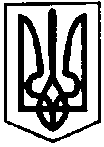 ПЕРВОЗВАНІВСЬКА СІЛЬСЬКА РАДАКРОПИВНИЦЬКОГО РАЙОНУ  КІРОВОГРАДСЬКОЇ ОБЛАСТІ___________СЕСІЯ ВОСЬМОГО  СКЛИКАННЯРІШЕННЯвід  «  » _______ 2021 року                                                                                     № с. ПервозванівкаПро прийняття закладів культури безоплатно з спільної власності територіальних громад сіл Кропивницького району до комунальної власності Первозванівської сільської радиЗгідно статті 142 Конституції України, статті 8 Закону України «Про добровільне об’єднання територіальних громад», Закону України «Про внесення змін до Бюджетного Кодексу України щодо особливостей формування та виконання бюджетів об’єднаних територіальних громад», пункту 39 Прикінцевих та перехідних положень Бюджетного Кодексу України, Цивільного та Господарського Кодексу України, Закону України «Про передачу об’єктів права державної та комунальної власності», постанови Кабінету Міністрів України від 8 квітня 2015 р. № 214 «Про затвердження Методики формування спроможних територіальних громад», за погодженням з постійними комісіями сільської ради, сільська радаВИРІШИЛА:Прийняти у комунальну власність Первозванівської сільської ради заклади культури із спільної власності територіальних громад сіл Кропивницького району, згідно додатку 1.Прийняти безоплатно у комунальну власність територіальної громади Первозванівської сільської ради основні засоби та інвентар закладів культури із спільної власності територіальних громад сіл Кропивницького району.До включення в комісію з приймання передачі зазначених у п. 1, 2 даного рішення закладів та майна, запропонувати кандидатури:-  МУДРАК П.П. – голова Первозванівської сільської ради, співголова комісії;- ЄГОРОВА С.В. – головний бухгалтер Первозванівської сільської ради, член комісії;- ПРИМАК В.В. – староста сіл Гаївка, Новогригорівка, член комісії; - ТКАЧЕНКО Ж. В. – староста сіл Покровське, Демешкове, Любо-Надеждівка, член комісії;ЗЯБЛИК С.А. – староста сіл Бережинка, Верхівці, Макове.Комісії здійснити приймання-передачу у комунальну власність Первозванівської сільської ради перелічених у додатку 1 до даного рішення закладів та їх основні засоби та інвентар, що знаходяться у власності територіальних громад сіл Кропивницького району, у відповідності до норм чинного законодавства України та надати акти приймання-передачі на затвердження виконавчого комітету Первозванівської сільської ради у місячний термін з дня погодження Кіровоградською районною радою.Контроль за виконанням цього рішення покласти на постійну комісію з питань бюджету, фінансів, соціально-економічного розвитку, інвестиційної політики, законності, діяльності ради, депутатської етики, регуляторної політики, регламенту, регулювання земельних відносин, містобудування, комунальної власності, промисловості, будівництва, транспорту, енергетики, зв’язку, сфери послуг та житлово-комунального господарства.Сільський голова                                                              Прасковія МУДРАКДодаток 1до рішення третьої сесії Первозванівської сільської ради восьмого скликання від                      № ПЕРЕЛІКзакладів культури Кіровоградського району,
що приймаються у комунальну власність
Первозванівської сільської ради1. Заклади культури:1.1. Бережинський сільський будинок культури, с. Бережинка, вул. Центральна, 135а; Гаївський сільський будинок культури, с. Гаївка,  вул. Академіка Доленка, 49; Покровський сільський клуб, с. Покровське, вул. Покровська , 9;1.4 Бережинська сільська бібліотека, с. Бережинка, вул. Центральна, 135а;Гаївська сільська бібліотека, с. Гаївка,  вул. Академіка Доленка, 49;Покровська сільська бібліотека, с. Покровське, вул. Покровська ,  